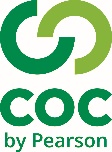 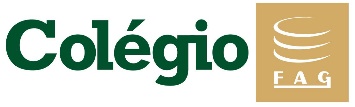 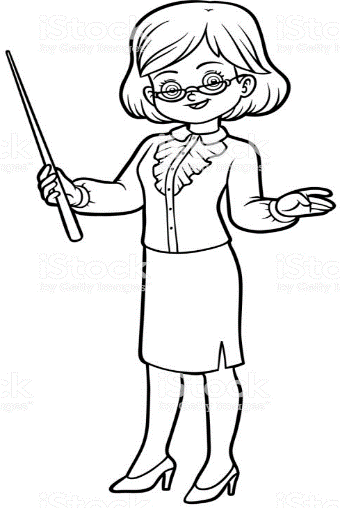 	Assista ao documentário “Terra: o poder do planeta – episódio atmosfera”, produzido pela BBC.Acesse o link abaixo.https://www.youtube.com/watch?v=WBEEO6tDjZUAgora, abra sua apostila grupo 1 – página 250 e responda as questões 1, 2 e 3.Bom trabalho.